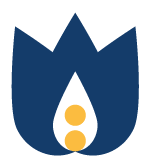 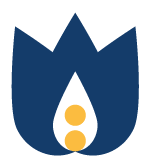 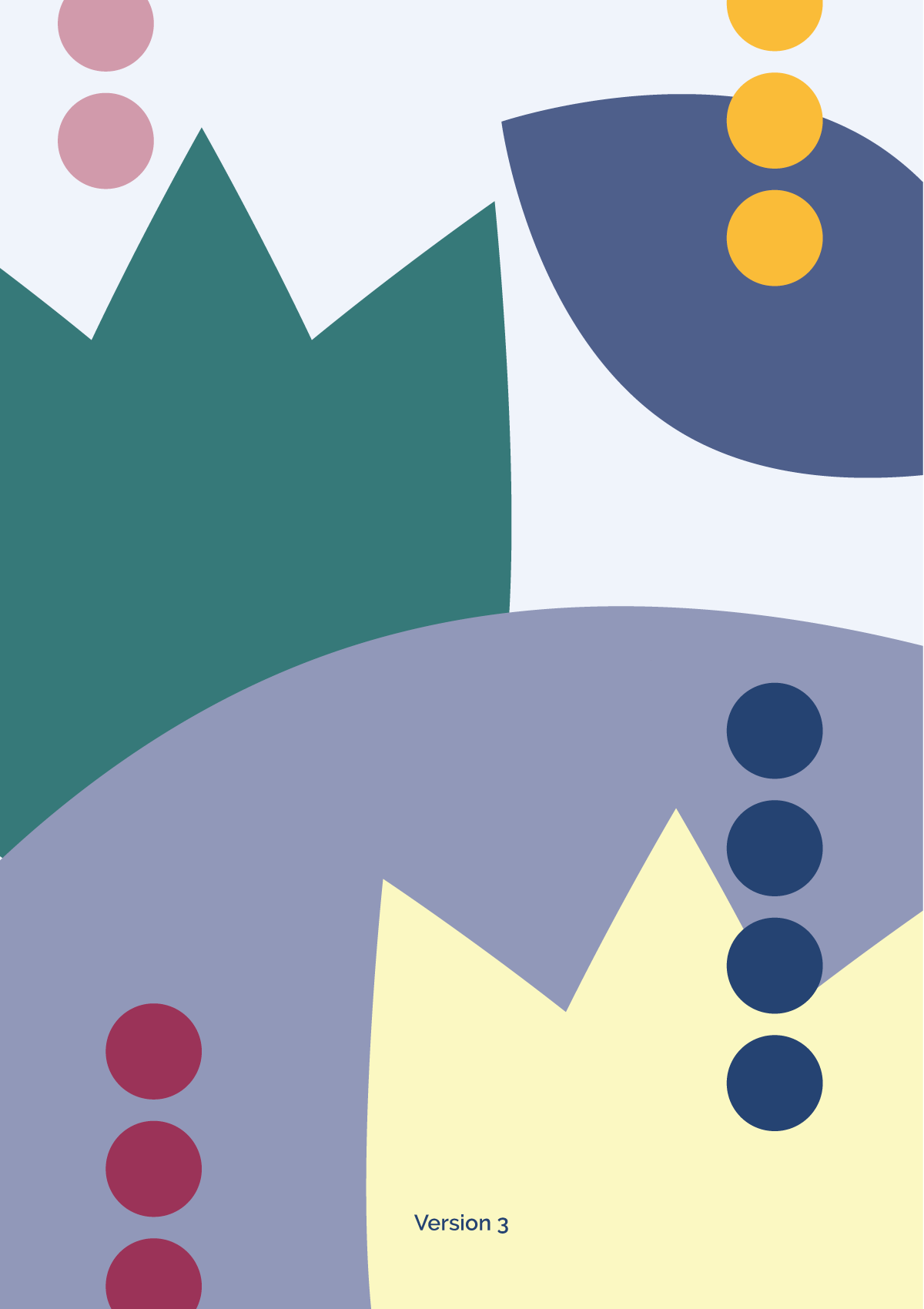 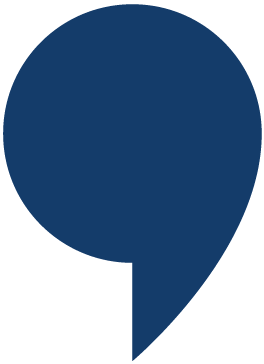 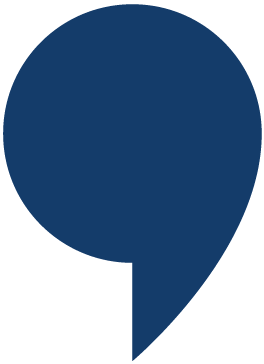 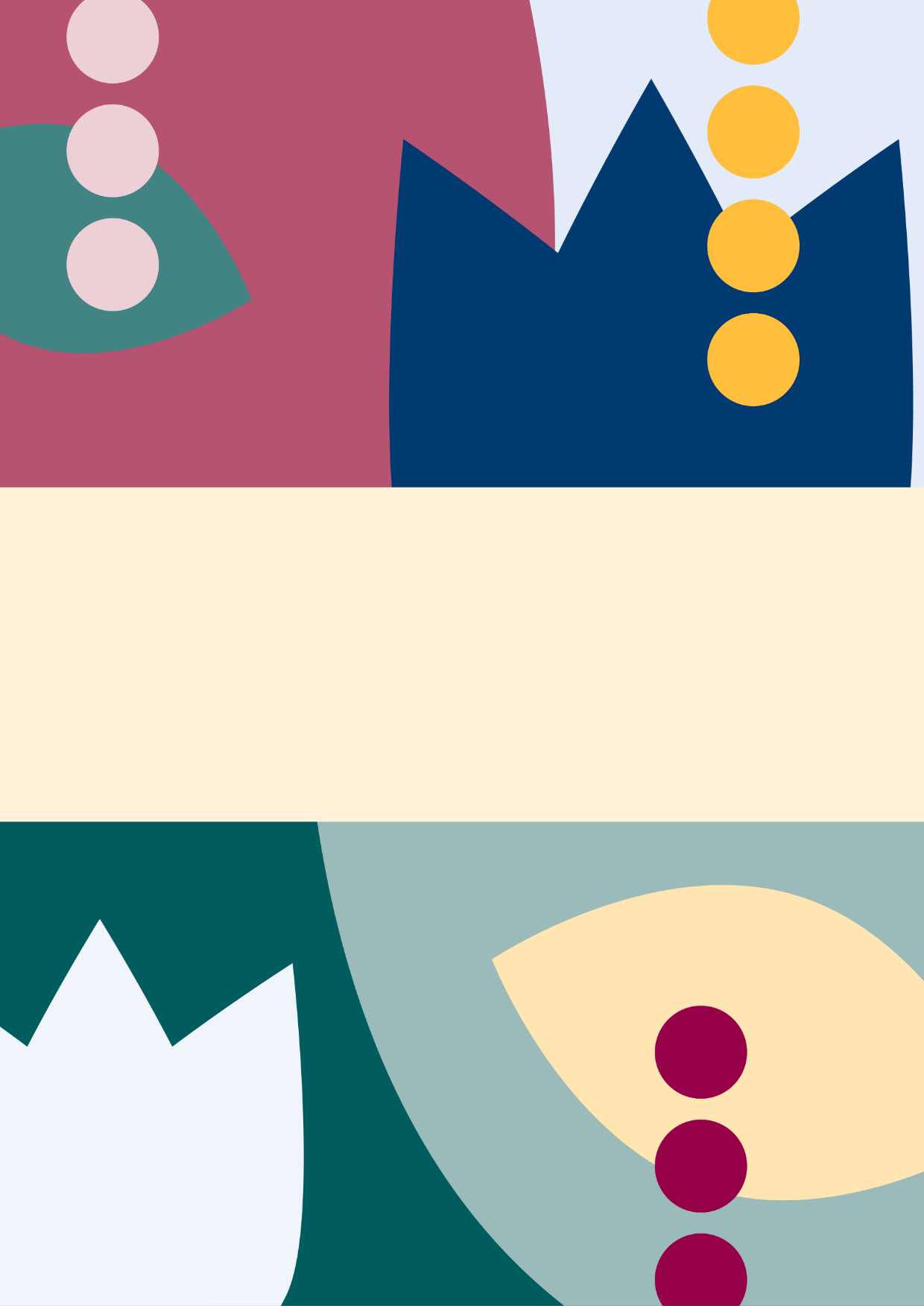 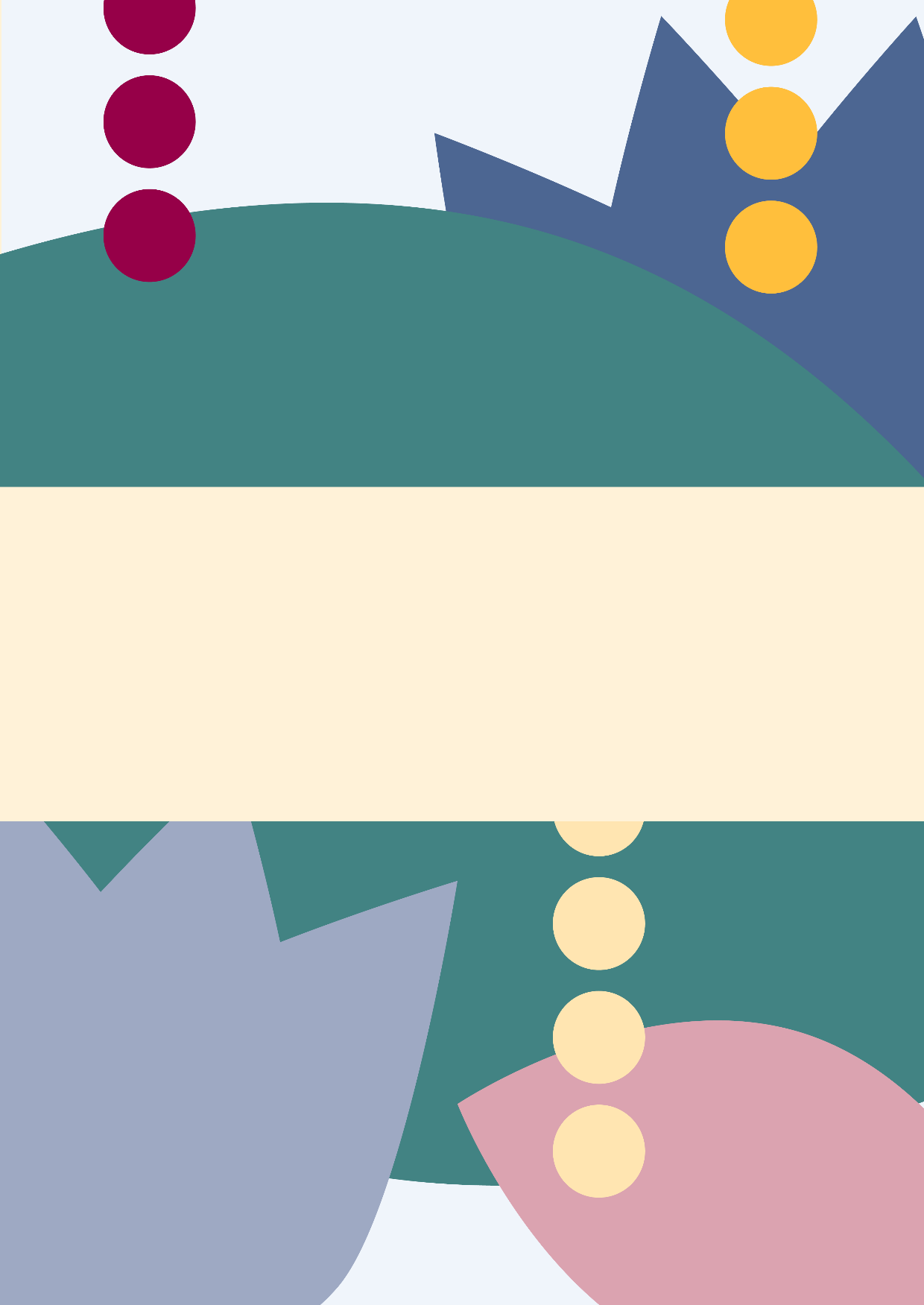 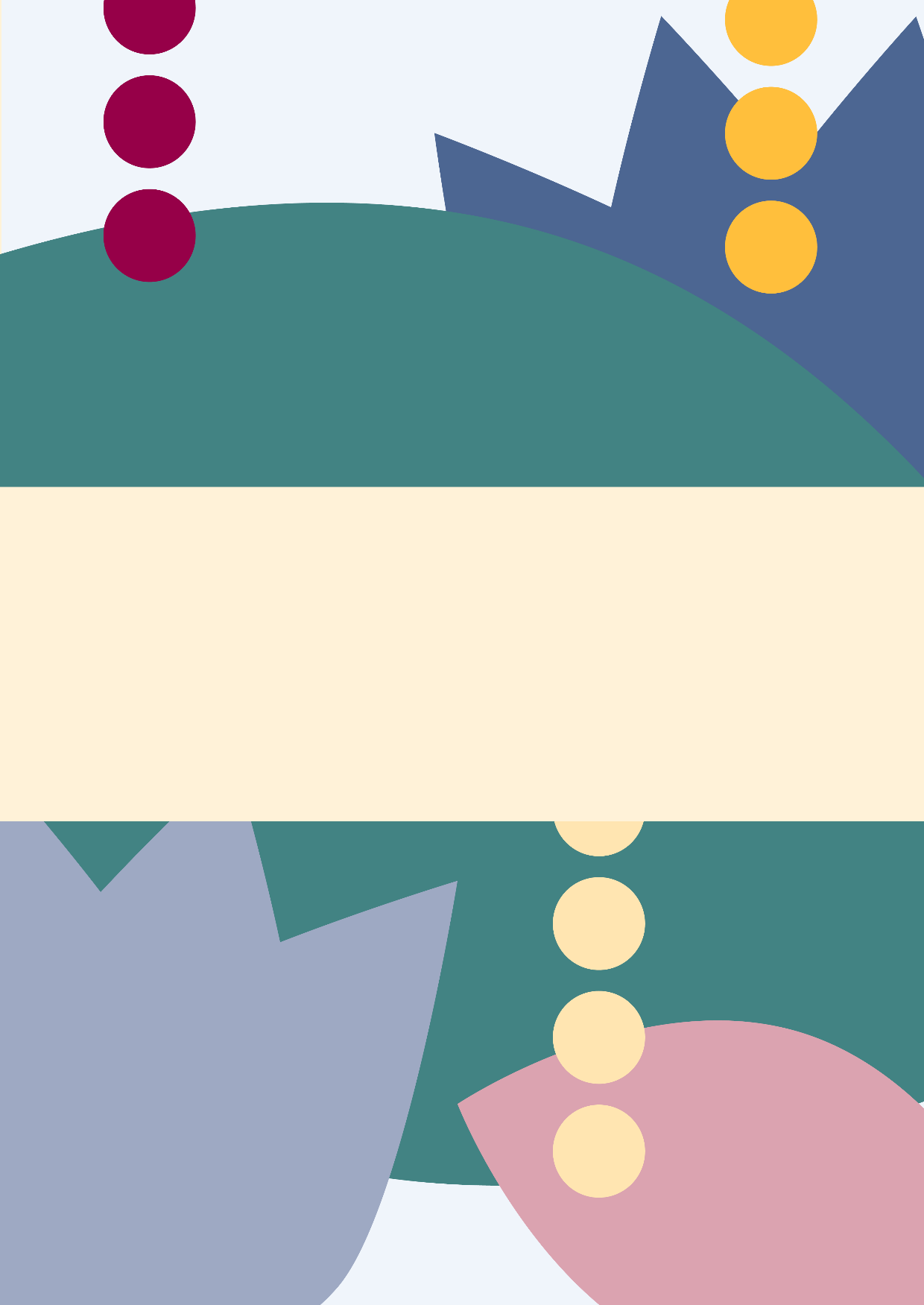 Dan Turélls hyldest til hverdagen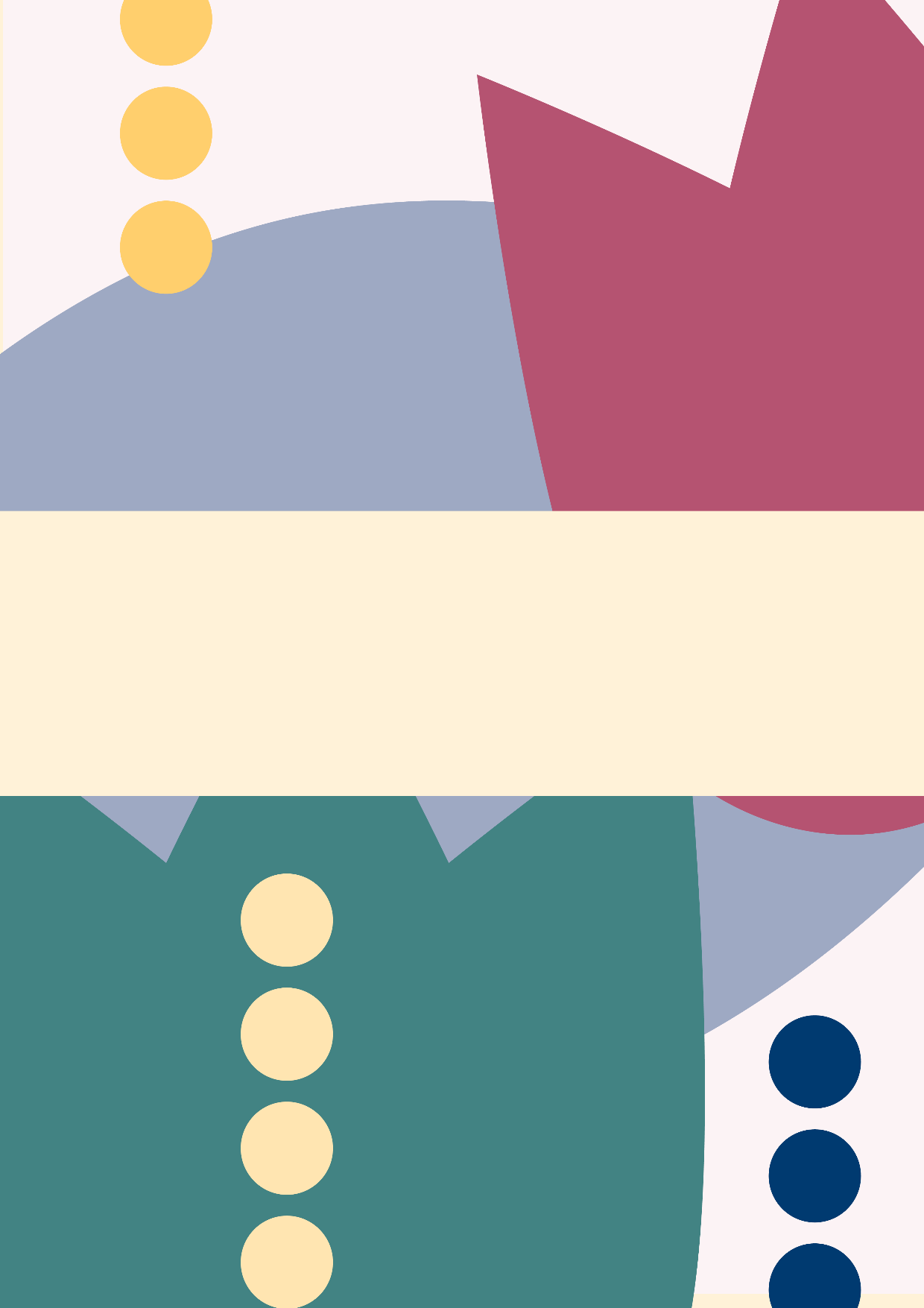 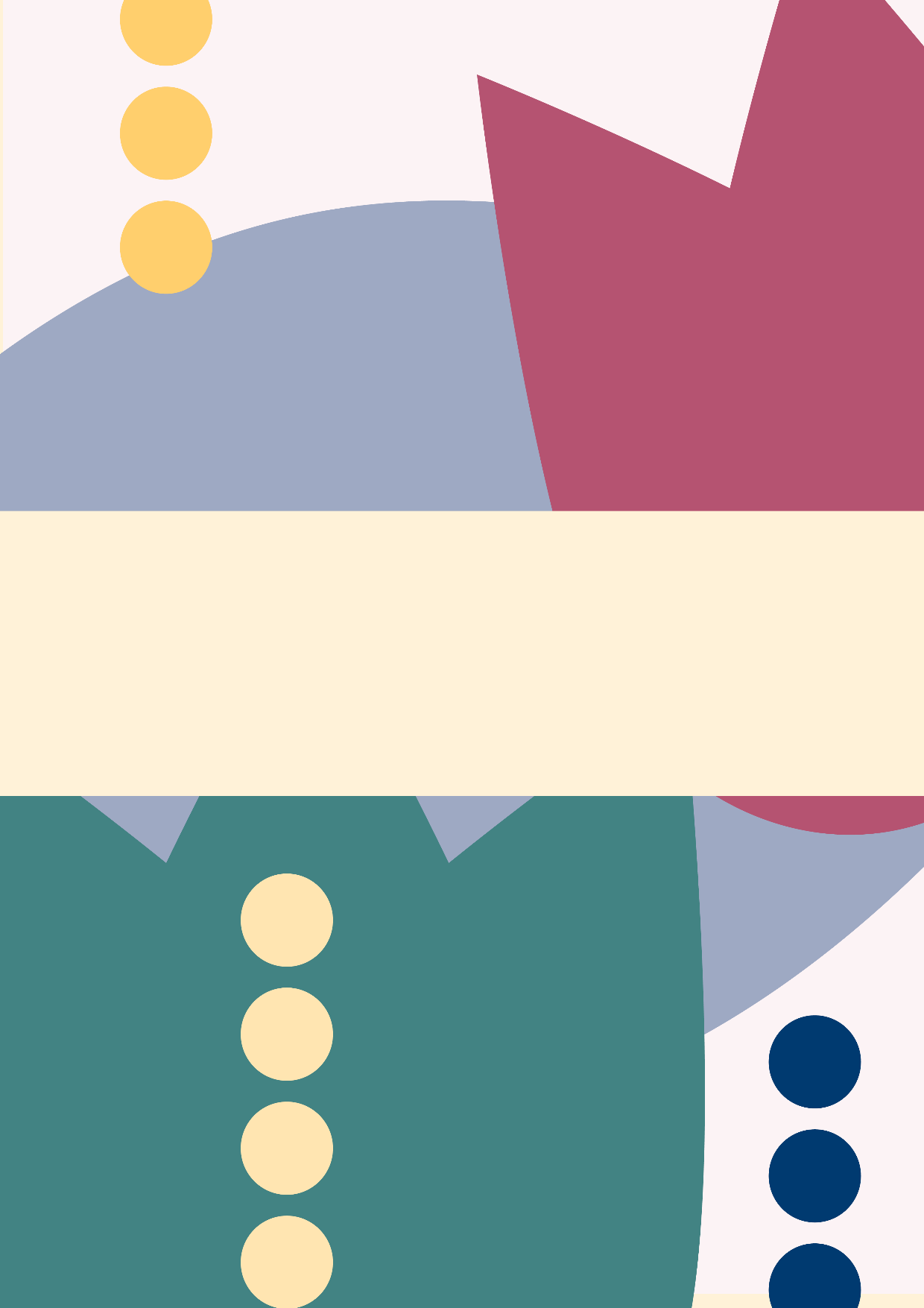 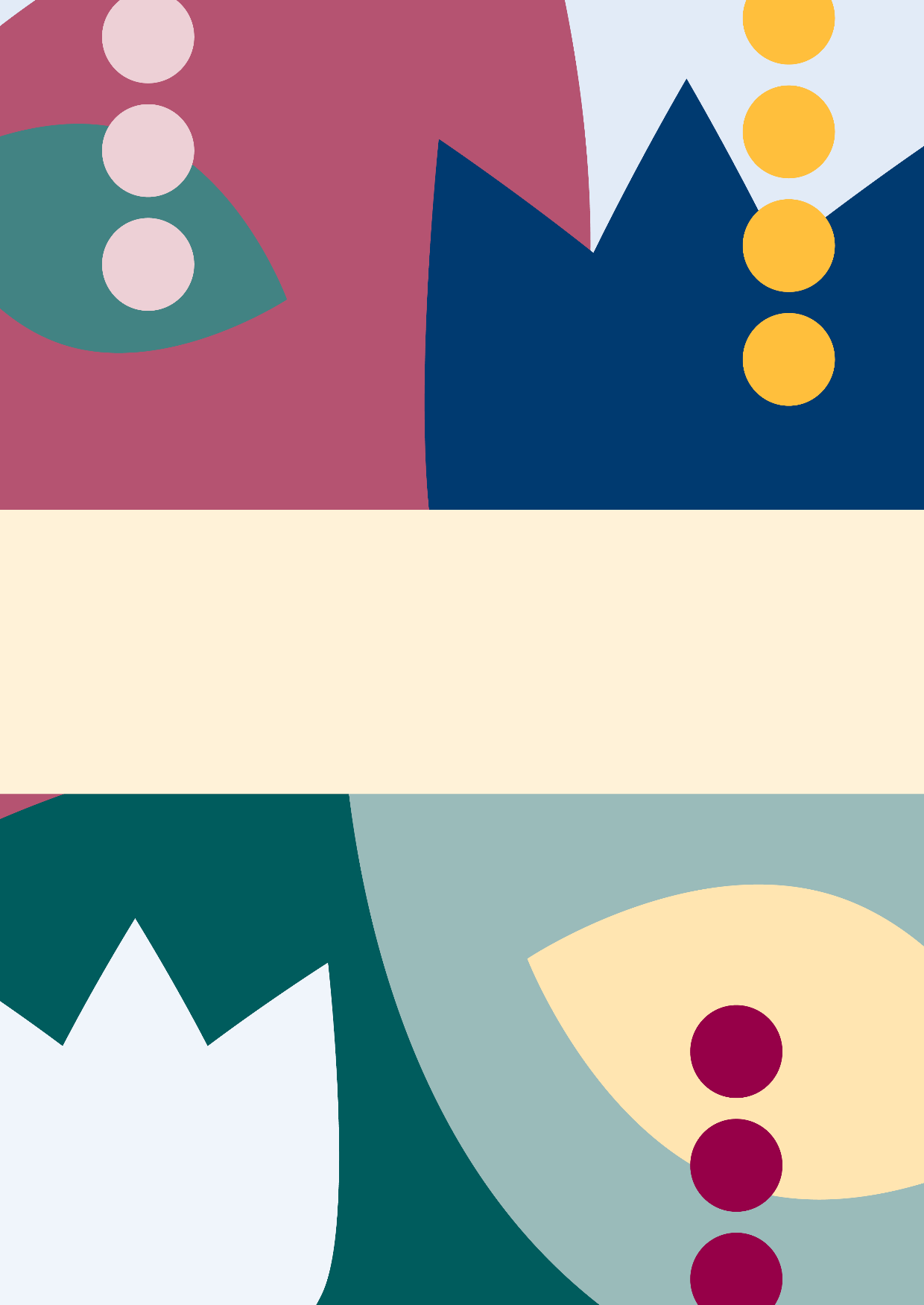 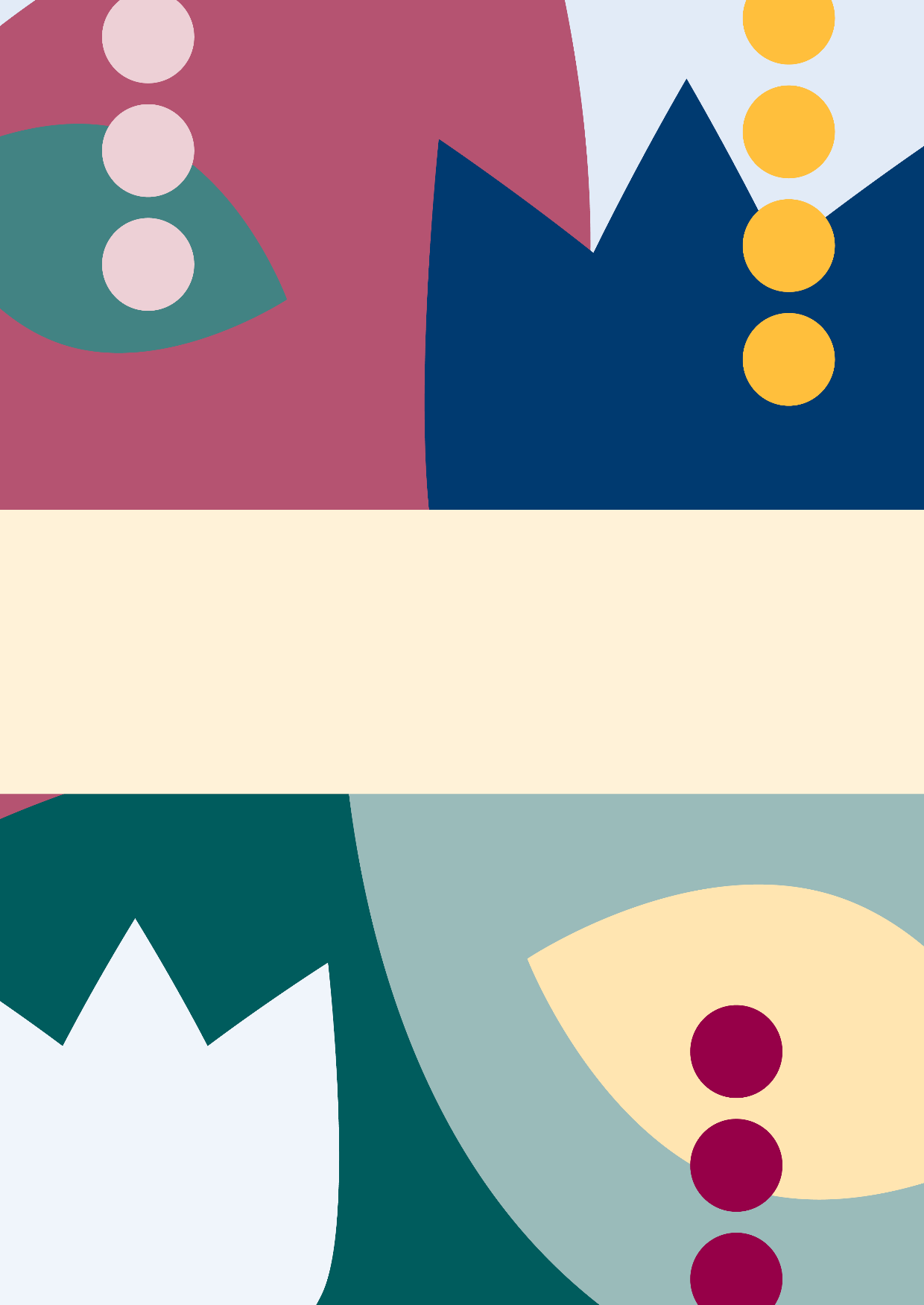 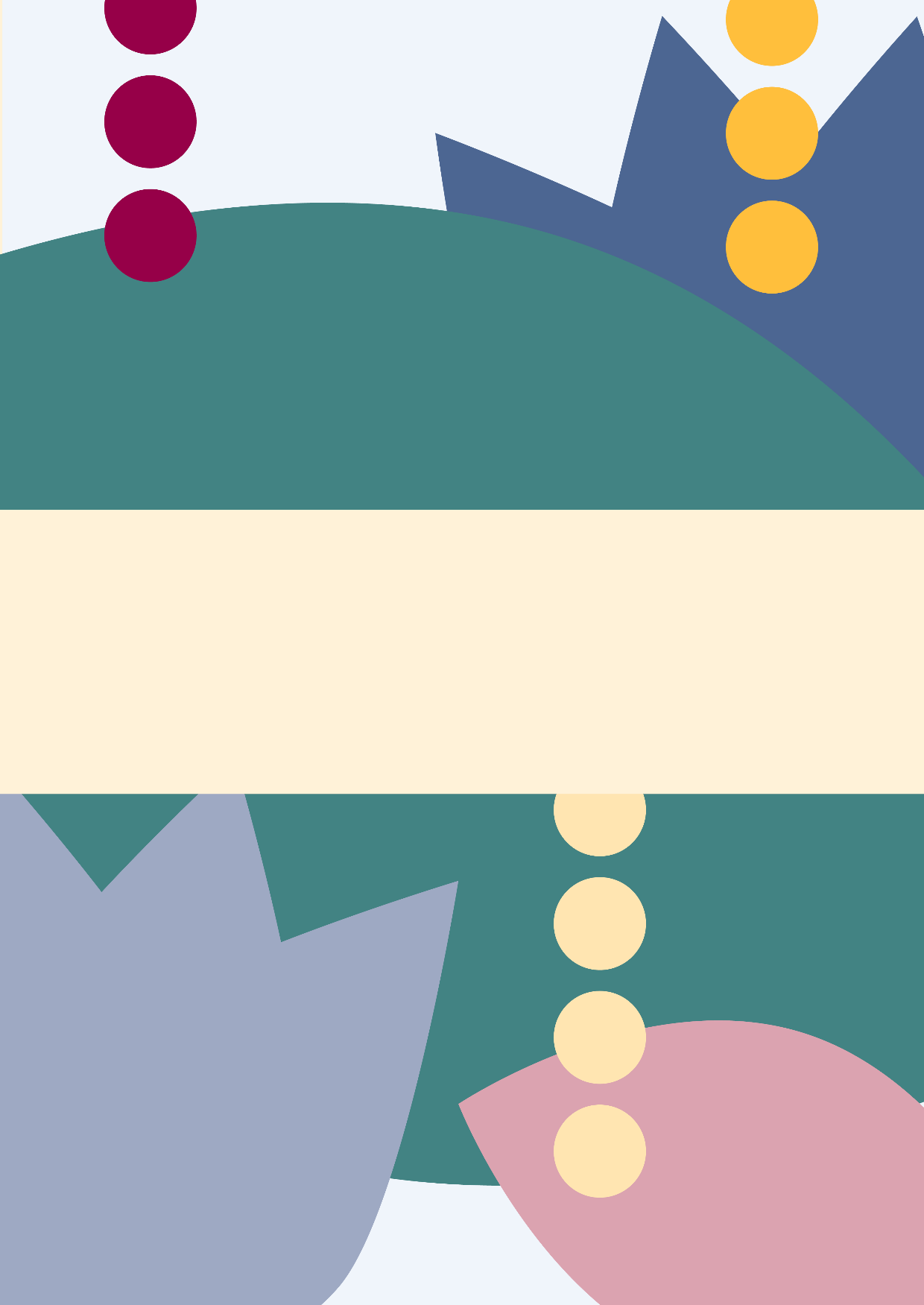 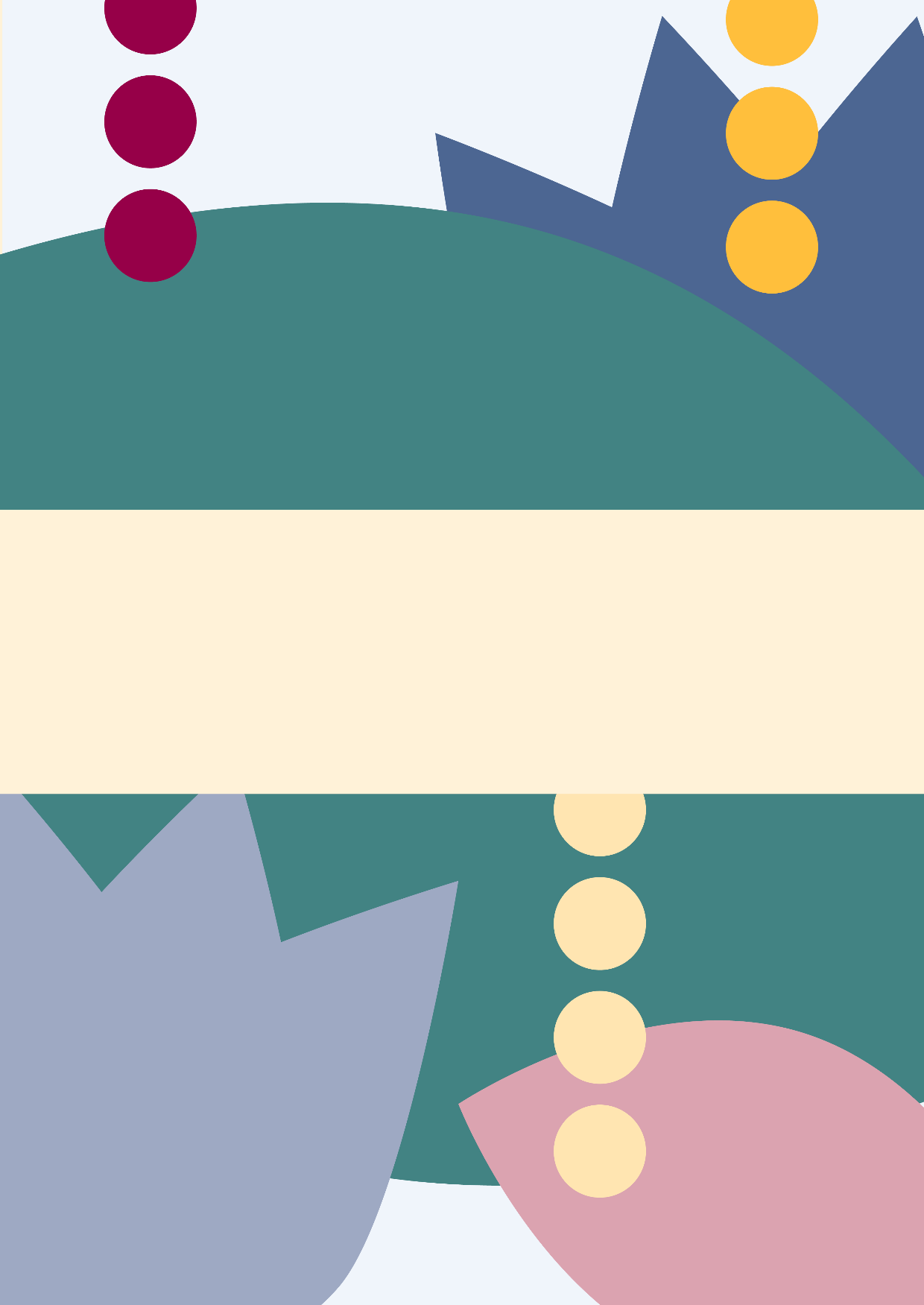 Kort om Taknemli’-kampagnenTaknemmelighed gør os gladere, mere 
hjælpsomme og styrker vigtige bånd.Det er baggrunden for Taknemli’-kampagnen.Læs mere på Taknemli.dk, hvor du også kan 
finde vores gratis e-bog med viden og teknikker
 til mere taknemmelighed.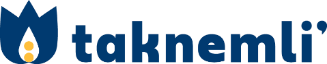 Hej med dig  / Taknemli’-teametFørste timeTaknemmelighed: Den videnskabelige genvej til mere glædeØvelse 1Hvem er det mest taknemmelige menneske du kender?A.Hvem er det mest taknemmelige menneske, du kender?B.Hvordan viser det sig, at han eller hun er særligt taknemmelig?C.Hvordan gavner evnen sig til at glæde sig over stort og småt personen - og måske også dig?D.Hvad kan du lære af personen?Opsamling: Snak med din sidemakker om, hvad I har svaret.Øvelse 2Skriv 3 gode ting ned fra ugen1.Jeg er taknemmelig for …Fordi ...2.Jeg er taknemmelig for …Fordi ...3.Jeg er taknemmelig for …Fordi ...Opsamling: Snak med din sidemakker om, hvad I har svaret.Hjemmeopgave 1Skriv 3 gode ting ned fra ugenNæste gang skal I snakke om, hvad I har skrevet. Skriv derfor noget, 
du er klar til at dele med dine klassekammerater.1.Jeg er taknemmelig for …Fordi ...2.Jeg er taknemmelig for …Fordi ...3.Jeg er taknemmelig for …Fordi ...Øvelse 3Læg mærke til goder, du tager for givetA.Kom på en lille god ting i hverdagen, som du tager for givet. 
Fx at der kommer varmt vand ud af bruseren om morgenen.
B.Kom på noget godt, andre gør for dig, som du tager for givet.
Fx at tøjvasken bliver klaret derhjemme.
C.Kom på noget, der gjorde dig glad, lige da du fik eller opnåede det
- men som du nu er begyndt at tage for givet.
Opsamling: Snak med din sidemakker om, hvad I har svaret.Øvelse 4Prøv ʹHvad nu hvisʹ-metoden til mere glædeA.Forestil dig, at du ved midnat mistede høresansen.
Hvad ville du så savne mest?
B.Forestil dig, at du ved midnatstid mistede synssansen.
Hvad ville du så savne mest?
C.Forestil dig, at du ved midnat mistede smagssansen.
Hvad ville du så savne mest?
Opsamling: Snak med din sidemakker om, hvad I har svaret.Øvelse 5Skriv en hyldest til hverdagenØvelse 5Skriv en hyldest til hverdagenSkriv 10 sætninger med ting, du sætter pris på i din hverdag.
Skriv 10 sætninger med ting, du sætter pris på i din hverdag.
Min hyldest til hverdagen
Jeg holder af hverdagenMest af alt holder jeg af hverdagenSkriv din tekst herHold da helt ferie, hvor jeg holder af hverdagenJeg holder stinkende meget af hverdagen.Min hyldest til hverdagen
Jeg holder af hverdagenMest af alt holder jeg af hverdagenSkriv din tekst herHold da helt ferie, hvor jeg holder af hverdagenJeg holder stinkende meget af hverdagen.Opsamling: Snak med din sidemakker om, hvad I har svaret.Opsamling: Snak med din sidemakker om, hvad I har svaret.Opsamling: Snak med din sidemakker om, hvad I har svaret.Jeg holder af hverdagenMest af alt holder jeg af hverdagenDen langsomme opvågnen til den kendte udsigtDer alligevel aldrig er helt som kendtFamiliens på en gang fortrolige og efter søvnensfjernhed fremmede ansigterMorgenkyssenePostens smæld i entréenKaffelugtenDen rituelle vandring til købmanden om hjørnet efter mælk,
cigaretter, aviser…Hjemmeopgave 2Skriv 3 gode ting ned fra ugenNæste gang skal I snakke om, hvad I har skrevet. Skriv derfor noget, 
du er klar til at dele med dine klassekammerater.1.Jeg er taknemmelig for …Fordi ...2.Jeg er taknemmelig for …Fordi ...3.Jeg er taknemmelig for …Fordi ...Øvelse 6Hvad afholder dig fra at vise din taknemmelighed?Øvelse 6Hvad afholder dig fra at vise din taknemmelighed?Sæt kryds ved den barriere, der fylder mest for dig.Sæt kryds ved den barriere, der fylder mest for dig.Jeg undervurderer, hvor meget min tak betyder for den anden.Jeg overvurderer, hvor svært det vil være.
Beskriv din egen barriere.Opsamling: Snak med din sidemakker om, hvad I har svaret.Øvelse 7Skriv et taknemmelighedsbrev og spred glædeA.Tænk på, hvem du gerne vil sige tak til.B.Skriv et brev i den skabelon, som du får udleveret af din lærer, eller som du kan downloade på Taknemli.dk/lektion-3.Svar fx på spørgsmålene:Hvad gør personen for dig?Hvad siger det om personen?Hvad betyder det for dig?C.Opsamling: Snak med din sidemakker om, hvad I har svaret.Hvem har I skrevet til?Hvad har I skrevet?Hvordan var det at skrive brevet?Snak også om I har tænkt jer at give brevet til personen.Øvelse 8Kom på 10 andre måder at vise 
taknemmelighed påFærdiggør sammen med din sidemakker så mange sætninger som 
muligt på fem minutter.
1.Man kan vise andre sin taknemmelighed ved, at …2.Man kan vise andre sin taknemmelighed ved, at …3.Man kan vise andre sin taknemmelighed ved, at …4.Man kan vise andre sin taknemmelighed ved, at …5.Man kan vise andre sin taknemmelighed ved, at …6.Man kan vise andre sin taknemmelighed ved, at …7.Man kan vise andre sin taknemmelighed ved, at …8.Man kan vise andre sin taknemmelighed ved, at …9.Man kan vise andre sin taknemmelighed ved, at …10.Man kan vise andre sin taknemmelighed ved, at …Opsamling: Snak med din sidemakker om:Hvad ville I blive mest glad for, at andre gjorde for jer?Hvilken af de 10 måder at vise taknemmelighed på, er det mest sandsynligt, at I selv vil bruge?Hjemmeopgave 3Skriv tre gode ting ned fra ugenNæste gang skal I snakke om, hvad I har skrevet. Skriv derfor noget, 
du er klar til at dele med dine klassekammerater.1.Jeg er taknemmelig for …Fordi ...2.Jeg er taknemmelig for …Fordi ...3.Jeg er taknemmelig for …Fordi ... Øvelse 9Er vi nogle brokkehoveder?Snak med din sidemakker, om det er rigtigt, at:
”vi bliver mere og mere utilfredse, desto bedre vi får det”.Hvis ja, hvordan kan det være, at det er sådan?Hvis ikke I synes, det er rigtigt, så find gode grunde til, at det ikke er rigtigt.Øvelse 10Find på grunde til at være taknemmelig for 
at bo i DanmarkØvelse 10Find på grunde til at være taknemmelig for 
at bo i DanmarkFærdiggør sammen med din sidemakker så mange sætninger som 
muligt på fem minutter.
Færdiggør sammen med din sidemakker så mange sætninger som 
muligt på fem minutter.
1.Jeg er taknemmelig for at bo i Danmark, fordi ...2.Jeg er taknemmelig for at bo i Danmark, fordi ...3.Jeg er taknemmelig for at bo i Danmark, fordi ...4.Jeg er taknemmelig for at bo i Danmark, fordi ...5.Jeg er taknemmelig for at bo i Danmark, fordi ...6.Jeg er taknemmelig for at bo i Danmark, fordi ...7.Jeg er taknemmelig for at bo i Danmark, fordi ...8.Jeg er taknemmelig for at bo i Danmark, fordi ...9.Jeg er taknemmelig for at bo i Danmark, fordi ...10.Jeg er taknemmelig for at bo i Danmark, fordi ...Sæt kryds ved de tre sætninger ovenover, der er vigtigst for dig.Snak med din sidemakker om:Hvilke sætninger satte I kryds ved?Hvorfor er de her tre ting særligt værdifulde for jer?Øvelse 11Forestil dig, at værdifulde goder forsvandt med et trylleslagSnak med din sidemakker om, hvad det ville betyde for jer, hvis de tre goder, som I satte kryds ved i øvelse 10, pludselig forsvandt?Hvordan ville det gøre jeres liv mindre trygt, bekvemt, spændende osv.?Hvad ville I komme til at savne?Hvad ville ikke længere være muligt for jer?Øvelse 12Indstil en person eller gruppe til månedens Taknemli’-tulipanGå sammen i grupper med fire.Find frem til en person eller gruppe, der fortjener en særlig tak.Brug skabelonen her til at skrive jeres indstilling.Hvis I er I enige om, hvem I vil indstille, så skriver i sammen. 
Ellers deler I jer op i mindre grupper.
Vi synes, at …fortjener at modtage månedens Taknemli’-tulipan.Fordi …Har I lyst, kan I efter timen sende jeres indstilling til os på 
Taknemli.dk/Tulipanen.Hjemmeopgave 4Skriv 3 gode ting ned fra ugenNæste gang skal I snakke om, hvad I har skrevet. Skriv derfor noget, 
du er klar til at dele med dine klassekammerater.1.Jeg er taknemmelig for …Fordi ...2.Jeg er taknemmelig for …Fordi ...3.Jeg er taknemmelig for …Fordi ...Øvelse 13Prøv ʹKuglepens-tricket til mere taknemmelighedʹSkriv tre ting ned, du er taknemmelig for ikke skete.
Det kan enten være for dig selv, for en du holder af eller for verden.1.2.3.Opsamling: Snak med din sidemakker om, hvad I har skrevet, og hvad det ville have betydet for jer, hvis det dårlige faktisk var sket.Øvelse 14Opbyg en taknemmelighedsrutineVæn dig til at tænke en taknemmelig tanke eller to i bestemte situationer i løbet af dagen. Fx lige efter at du har børstet tænder om morgenen, eller når du lægger dig på puden om aftenen. Lav en plan for, hvad du vil gøre.Jeg vil tænke en taknemmelig tanke eller to hver dag, lige 
efter at jeg …Øvelse 15Lav en plan for den kommende ugeTænk på, hvem du gerne vil vise din taknemmelighed eller sige tak til i den kommende uge. Lav derefter en plan for hvordan, hvornår og hvor du vil gøre det.Fx: Jeg vil fortælle mine efterskolevenner, hvor meget de betyder for mig på mandag kl. 20 i fællesstuen.Opsamling: Snak med din sidemakker om jeres planer.